Prot. n°: (come da segnatura)			      	       Triuggio,FONOGRAMMAIl giorno _____________________________, alle ore ________________________,il sig./la sig.ra ____________________________________________________________________(cognome e nome)in qualità di ______________________________________________, contatta telefonicamente il sig./la sig.ra   __________________________________________________________________ (cognome e nome)in qualità di __________________________________________________ per il seguente motivo:____________________________________________________________________________________________________________________________________________________________Si riporta di seguito il contenuto della comunicazione intercorsa:________________________________________________________________________________________________________________________________________________________________________________________________________________________________________________________________________________________________________________________									    Firma							__________________________________    La Dirigente Scolastica             Tiziana Mezzi___________________________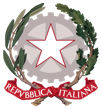 Ministero dell’IstruzioneISTITUTO COMPRENSIVO DI ALBIATE E TRIUGGIO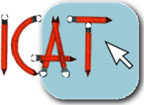 Via J.F. Kennedy, 9 – 20844 TRIUGGIO (MB)- tel/fax 0362/970161 C.F. 83011480155 - Cod. mecc. MBIC82900X  MBIC82900X@istruzione.it    P.E.C. MBIC82900X@pec.istruzione.it www.icalbiatetriuggio.edu.it